			                                FACULTAD DE CIENCIAS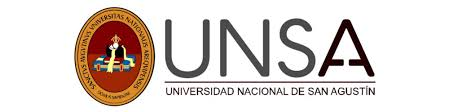                                                                        NATURALES Y FORMALESSOLICITUDPETICIÓN: Solicito se me otorgue lo siguiente (selecciona las opciones)Constancia de estudios			      	Constancia de plan de tesis			Constancia de egresado				Constancia de no adeudar bienes		Aprobación de plan de tesis				Examen por jurado				Retiro de matrículas					Presentación expediente de licenciatura	Presentación	 Expediente de bachiller		Carta de presentación			Constancia de no haber sido suspendido por falta disciplinaria 					Otros (especificar) 				Observaciones:Nota: adjunto recibo de caja UNSA.  N° POR LO EXPUESTO:A usted solicito acceder a mi pedido.	                                                                                                             Arequipa _______________________FIRMA DEL SOLICITANTEAPELLIDOS Y NOMBRESCUIDOMICILIOTELEFONO/ CELULARESCUELA PROFESIONALEMAIL INSTITUCIONALDNI